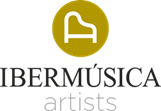 LUIS TORO ARAYADirector"He has a superb natural ability and instinct for conducting, allied with an excellent ear and an analytical mind." – James Lowe“La música se trata de emociones", afirma Luis Toro Araya. El director chileno sigue llamando internacionalmente la atención por su brillante carrera. La temporada 23/24 marca su renovación como Director Asistente de la Orquesta Nacional de España y múltiples debuts con orquestas como la Ópera Nacional de Chile, la Orquesta Sinfónica de la RTVE y la Dresdner Philharmonie.Toro Araya transmite al público interpretaciones llenas de emoción, conectando con los músicos de una manera muy personal y enérgica. Con un enfoque perfeccionista, aporta en cada interpretación una amplia paleta de refinados colores en el sonido orquestal. Luis Toro Araya inicia esta temporada renovando su colaboración como Director Asistente de la Orquesta Nacional de España. Durante el 2023 además fue parte del Dudamel Fellowship de la Filarmónica de Los Ángeles, colaborando con directores como Gustavo Dudamel, Zubin Mehta y Susanna Mälkki, y liderando la orquesta en aclamadas presentaciones con El Pájaro de Fuego, de Stravinksy.Toro Araya ha participado exitosamente en distintos concursos, siendo finalista del Premio para Jóvenes Directores Herbert von Karajan 2021, donde dirigió la Camerata Salzburgo en la 100ª edición del Festival de Salzburgo. Ha sido premiado además en el Concurso Internacional de Dirección de Lieja y es ganador del Opera Award y del Audience Award en el Concurso Internacional de Dirección de Róterdam (ICCR). La temporada 2022/23 incluyó exitosos debuts con orquestas como la Orquesta Nacional de España, Filarmónica de Los Ángeles, Orchestre Philharmonique Royal de Liège, Staatsorchester de Braunschweig, Orquesta del Principado de Asturias y Orquesta de Cámara de Valdivia. Compromisos futuros incluyen conciertos en Suiza, Alemania, España, Bélgica y Latinoamérica.Nacido en 1995 en San Vicente de Tagua Tagua, Chile, estudió violín en la Facultad de Artes de la Universidad de Chile y en la Escuela Moderna de Música con Alberto Dourthé Castrillón. Posteriormente formó parte de la Orquesta Sinfónica Nacional de Chile desde 2014 hasta 2017. En 2015 comenzó sus estudios de dirección orquestal con directores como Jorge Rotter, Leonid Grin, Garrett Keast y Helmuth Reichel Silva.En clases magistrales, ha podido trabajar con directores como Bernard Haitink, Paavo Järvi, James Lowe y Larry Rachleff. Luis Toro Araya estudió dirección orquestal en la Universidad de Música Franz Liszt de Weimar con el Prof. Nicolás Pasquet y en la Universidad de las Artes de Zúrich con el Prof. Johannes Schlaefli.Temporada 2023/2024. Prohibida su edición.